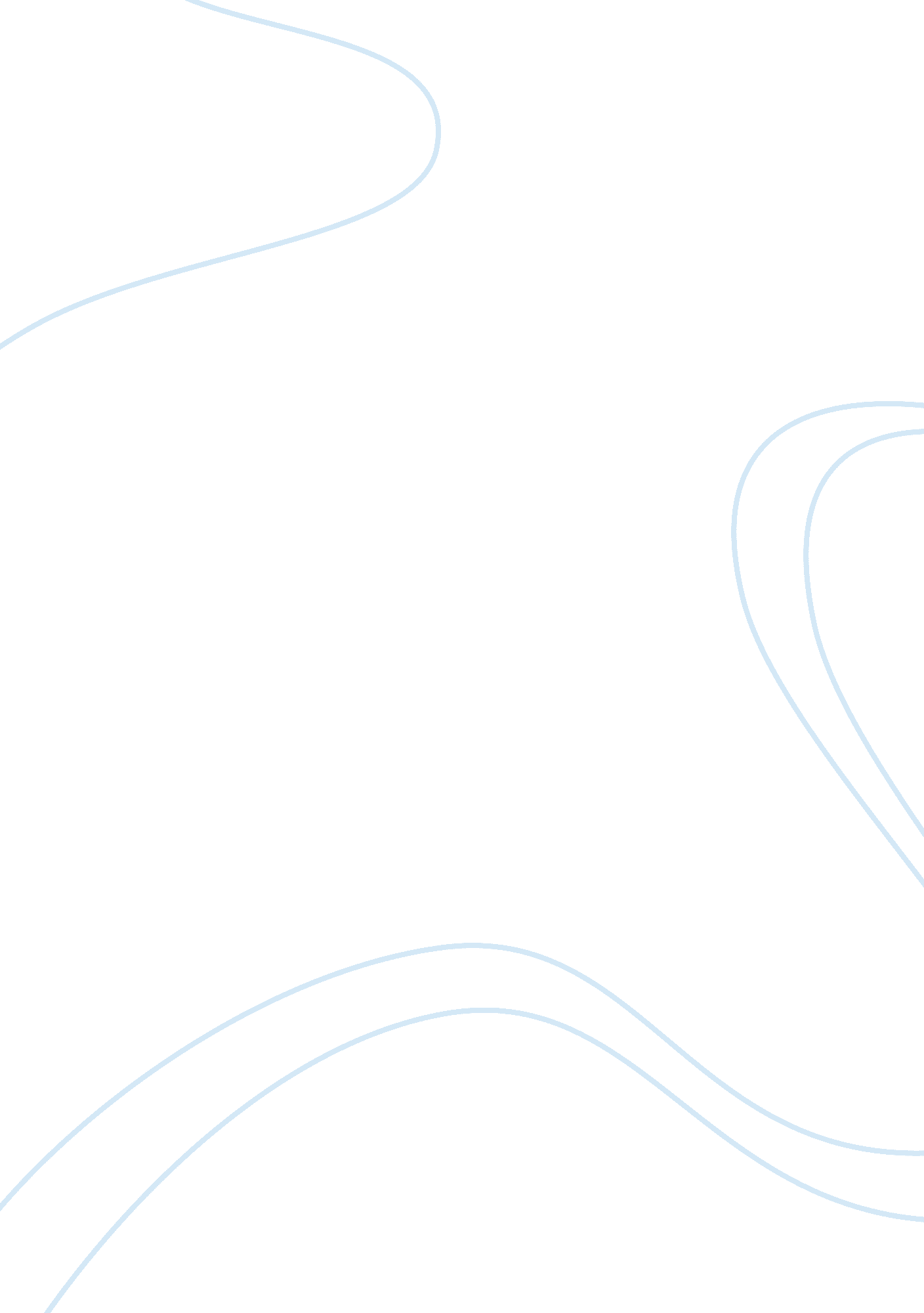 Subliminal message in mass media’s advertisements assignmentArt & Culture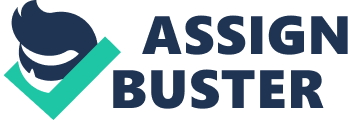 Its old school form, newspaper, has been a source of authority, confidence and substance with customized contents according to the sections and newspapers’ publisher. Another form of printed media, magazines, has tremendously offer leading edge information that boosts up reader’s self-esteem and Hey there! WOWS our app working for you? NEEDS WORK. GREAT! All combining Into one to be more personal, private and individual In the mean to emerge a personal contact with audience. This situation has been a loop hole for rims to wide open their brand structures by putting advertisements in every each of this mass media components. Given the benefit that it will surely reach large potential customers, the number of advertisements being pushed into these media outlets has Incredibly mushroomed from few decades back due to Increasing level of living for modern society, as agreed by Haydn (2002) that advertisements serve a contemporary purpose dictated by several characteristics other than Its scale of reach and is needed by a complex, large and industrialized society. The complex and industrialized society here plays an important role as it brings the image of an active, developed and full of needs society which acquire a set of thinking that can be penetrate and lure with certain products that meet their needs or wants. Advertisements, being advertisements, has gained a lot of improvisation from the first time It was on aired and the knowledge on the art of advertisements been passed down over the generations. Without wondering this fact, Knapp game: Hall 2006) state that advertisers have been using series of in-house researches and common sense in their advertising strategies. What is being concern here is the effort of nearly all retailers and advertising agencies playing with the belief of viewers and audience of media outlets. Without we notify it, these advertisements Subliminal Message in Mass Media’s Advertisements BY cairn Muhammad Guardian B. Samaritan | 2010590147 | ALGEBRA have progressed, many inventions have been made that add up the list of mass Edie components which vary in form of means and characteristic thus bringing all combining into one to be more personal, private and individual in the mean to outlets has incredibly mushroomed from few decades back due to increasing level of living for modern society, as agreed by Haydn (2002) that advertisements serve a contemporary purpose dictated by several characteristics other than its scale of first time it was on aired and the knowledge on the art of advertisements been passed down over the generations. 